	Lääne-Harju Vallavalitsuse	XX.XX.2018 korralduse nr XXXLisa 2Saialille põik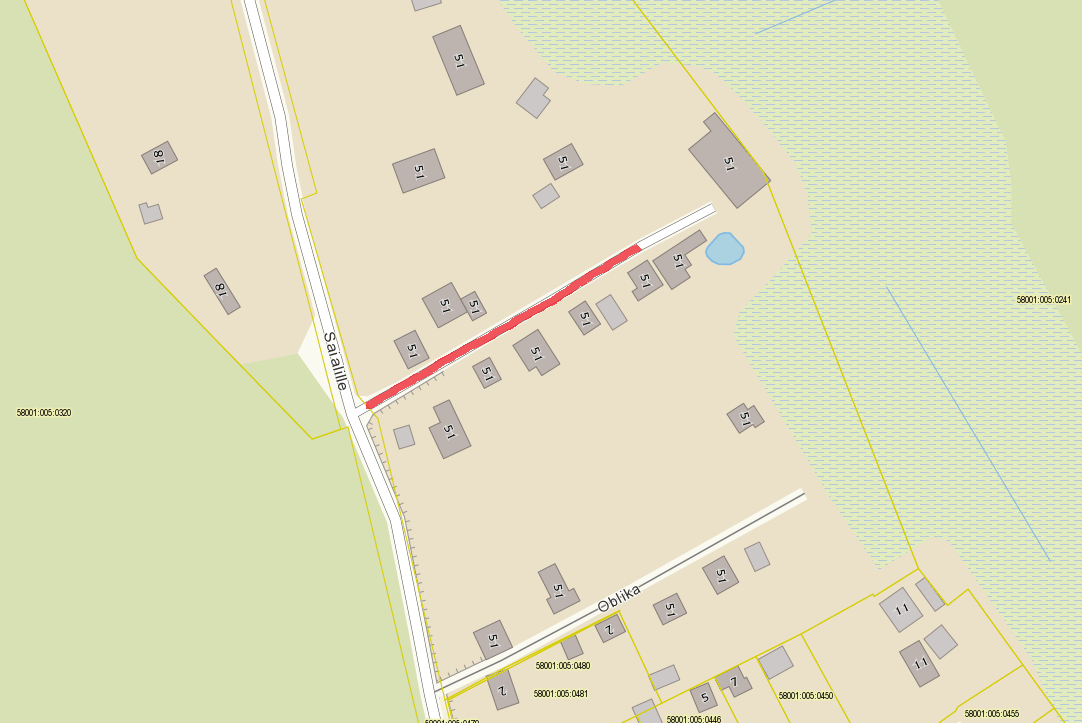 Aluskaart pärineb Maa-ameti X-GIS kaardirakendusest